FAMILY DETAILS :Academic Details :About Yourself :Your Social Media Details :          Employment Details :          Reference:Disclosure Statement:Agree that the information I have provided above is accurate to the best of my knowledge, I understand that any false statements or any required information that is withheld from this form may provide grounds for the withdrawal of any offer of appointment or dismissal, if an appointment has been accepted. I also assure you to abide by the rules and regulations of the hospital and follow the hospital policyApplicant Sign: ……………………………                                                              Date: ……………………………Enclosed : CV/ Mark sheets, Degree / Experience Certificate / Last 3 Month Salary Slips / Adhar Card / PAN CardMY SAGE HOSPITALInspiring Health Care SagelyMulti Specialty Hospital & Research Centre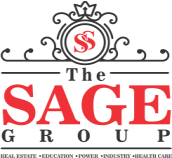 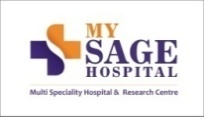 Address : E-8, Extension, Bhopal, Madhya PradeshContact Details : 9826070858; Mail ID : career@mysagehospital.com                             APPLICATION  FORMName :  ( Please fill up in Block Letters )SurnameFirstMiddleName :  ( Please fill up in Block Letters ) Gender : Male/ FemaleMarital Status : Gender : Marital Status :Date of Birth :DateMonthYearDate of Birth :Father’s Name/Occupation:Mother Name/Occupation:Spouse Name/ Occupation:No. of Children: Contact Details : Mobile NumberHome NumberE-mail ID Contact Details : Permanent Address :Current  Address :Degree/DiplomaYear of StudyUniversity/CollegeGrade / %::::Any prevailing medical condition?:Wedding plans if you are Single?:Are you pursuing any course currently?:Yes/No - If Yes, Course Name: -Completion Date: -Do you plan to take further studies?:Yes/No - If Yes, Course Name: -Completion Date: -Do you own vehicle?: Yes/No -Have you applied with us in past?:Yes/No - If yes, When :For which post :Do you know anyone who works with us?:- Yes/No -  If Yes, give details :Facebook Name :No. of Friends :Instagram Name :No. of Followers :Twitter Name :No. of Followers :Linkedin Name :No. of connections :Inst / Org. NameLocation of EmploymentDesignation Job ProfileFromToNet SalarySalary (CTC)Expected Salary :Notice Period Required :Computer Knowledge ( If Yes, Give Details ) :S. No.NameDesignationOrganizationRelationMobile Number & E-mail ID123